松橋支援学校　電話0964-32-0729学校ＨＰ　https://sh.higo.ed.jp/matsus/　　令和 　・　　・　 年度　　　引渡し確認票　（家庭用・学校用）　　 太枠内をご記入ください。 点線内は、児童生徒の引渡し時に引取り者の方に記入していただきます。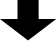 ※１　引渡しの際、顔写真付きの身分証明書等で本人確認をさせていただきます。※２　非常時には、電話だけでなく、メールやその他の手段（災害伝言ダイヤルや学校ホームページなど）によってお知らせすることもあります。万が一連絡がつかない場合は、そちらの確認もお願いします。※３　上記の引取り者一覧にない方が来られた場合は、緊急時の連絡先に記入されている方と連絡を取り、確認が取れた場合に引渡します。確認が取れない場合は、引渡しできないことがあります。※４　引取り者欄には、移送サービス等のある施設名のご記入はできませんので、予めご了承ください。令和 　・　・　 年度　　引取り者カード【ご使用までの流れ】　　①引取り者カードに必要事項を記入し、担任へ提出する。　　②担任が内容を確認し、担任確認欄に印を押した後、返却する。　　③太線で切り取り、それぞれの引取り者の方が、常時携帯しておく。　　④児童生徒を引取りに来られた際、担当職員に見せる。松橋支援学校　電話0964-32-0729学校ＨＰ　https://sh.higo.ed.jp/matsus/　　令和   ・  ・   年度　　　引渡し確認票　（家庭用・学校用）　　 太枠内をご記入ください。 点線内は、児童生徒の引渡し時に引取り者の方に記入していただきます。※１　引渡しの際、顔写真付きの身分証明書等で本人確認をさせていただきます。※２　非常時には、電話だけでなく、メールやその他の手段（災害伝言ダイヤルや学校ホームページなど）によってお知らせすることもあります。万が一連絡がつかない場合は、そちらの確認もお願いします。※３　上記の引取り者一覧にない方が来られた場合は、緊急時の連絡先に記入されている方と連絡を取り、確認が取れた場合に引渡します。確認が取れない場合は、引渡しできないことがあります。※４　引取り者欄には、移送サービス等のある施設名のご記入はできませんので、予めご了承ください。令和  ・  ・  年度　　引取り者カード【ご使用までの流れ】　　①引取り者カードに必要事項を記入し、担任へ提出する。　　②担任が内容を確認し、担任確認欄に印を押した後、返却する。　　③太線で切り取り、それぞれの引取り者の方が、常時携帯しておく。　　④児童生徒を引取りに来られた際、担当職員に見せる。（ふりがな）児童生徒氏名（ふりがな）児童生徒氏名学部・学科小・中・高普小・中・高普小・中・高普通学通学・寄宿舎通学・寄宿舎（ふりがな）児童生徒氏名（ふりがな）児童生徒氏名学年医ケアあり・　なしあり・　なし住所住所自宅電話自宅電話（ふりがな）（ふりがな）児童生徒との関係児童生徒との関係保護者氏名保護者氏名児童生徒との関係児童生徒との関係緊急時の連絡先番号氏名・勤務先等（ふりがな）電話番号電話番号電話番号電話番号メールアドレスメールアドレスメールアドレス緊急時の連絡先緊急時の連絡先緊急時の連絡先緊急時の連絡先緊急時の連絡先緊急時の連絡先引取り者【注意】番号氏名（ふりがな）電話番号電話番号電話番号電話番号児童生徒との関係児童生徒との関係児童生徒との関係引取り者【注意】父・母・祖父・祖母その他（　　　　）父・母・祖父・祖母その他（　　　　）父・母・祖父・祖母その他（　　　　）引取り者【注意】父・母・祖父・祖母その他（　　　　）父・母・祖父・祖母その他（　　　　）父・母・祖父・祖母その他（　　　　）引取り者【注意】父・母・祖父・祖母その他（　　　　）父・母・祖父・祖母その他（　　　　）父・母・祖父・祖母その他（　　　　）引取り者【注意】父・母・祖父・祖母その他（　　　　）父・母・祖父・祖母その他（　　　　）父・母・祖父・祖母その他（　　　　）引取り者【注意】父・母・祖父・祖母その他（　　　　）父・母・祖父・祖母その他（　　　　）父・母・祖父・祖母その他（　　　　）引取り者【注意】父・母・祖父・祖母その他（　　　　）父・母・祖父・祖母その他（　　　　）父・母・祖父・祖母その他（　　　　）引取り者【注意】父・母・祖父・祖母その他（　　　　）父・母・祖父・祖母その他（　　　　）父・母・祖父・祖母その他（　　　　）引取り者【注意】父・母・祖父・祖母その他（　　　　）父・母・祖父・祖母その他（　　　　）父・母・祖父・祖母その他（　　　　）引取り者【注意】父・母・祖父・祖母その他（　　　　）父・母・祖父・祖母その他（　　　　）父・母・祖父・祖母その他（　　　　）引取り者【注意】父・母・祖父・祖母その他（　　　　）父・母・祖父・祖母その他（　　　　）父・母・祖父・祖母その他（　　　　）引取り者名引取り者番号確認教職員帰宅後の連絡先　（避難先）確認教職員引渡し場所引渡し日時　　年　　月　　日　　　　　　時　　分　　年　　月　　日　　　　　　時　　分○この引渡し確認票は、最長３カ年使用予定です。変更があった場合　は、直ちに学校へ連絡してください。     （ 年度当初に再配布　⇒　確認・訂正 ⇒ 学校へ提出 ）○内容に間違いがなければ、右の確認欄に押印後、提出してください。令和　年度令和　年度令和　年度○この引渡し確認票は、最長３カ年使用予定です。変更があった場合　は、直ちに学校へ連絡してください。     （ 年度当初に再配布　⇒　確認・訂正 ⇒ 学校へ提出 ）○内容に間違いがなければ、右の確認欄に押印後、提出してください。令和 　・　 ・　 年度　　引取り者カード令和 　・　 ・　 年度　　引取り者カード　　　　　熊本県立松橋支援学校　　（住所）　熊本県宇城市　　　　　　　　　松橋町南豊崎２５２番地　（電話）　０９６４－３２－０７２９※本カードは、引取り者が常時携帯し、緊急時の引取り時にご提示ください。学部・学年　　   　　部 　　　    年　　　　　　熊本県立松橋支援学校　　（住所）　熊本県宇城市　　　　　　　　　松橋町南豊崎２５２番地　（電話）　０９６４－３２－０７２９※本カードは、引取り者が常時携帯し、緊急時の引取り時にご提示ください。児童生徒名　　　　　熊本県立松橋支援学校　　（住所）　熊本県宇城市　　　　　　　　　松橋町南豊崎２５２番地　（電話）　０９６４－３２－０７２９※本カードは、引取り者が常時携帯し、緊急時の引取り時にご提示ください。引取り者名（続柄）　　　　　　（  　　  　　）　　　　　熊本県立松橋支援学校　　（住所）　熊本県宇城市　　　　　　　　　松橋町南豊崎２５２番地　（電話）　０９６４－３２－０７２９※本カードは、引取り者が常時携帯し、緊急時の引取り時にご提示ください。担任確認欄　　　　　熊本県立松橋支援学校　　（住所）　熊本県宇城市　　　　　　　　　松橋町南豊崎２５２番地　（電話）　０９６４－３２－０７２９※本カードは、引取り者が常時携帯し、緊急時の引取り時にご提示ください。令和 　・　 ・　 年度　　引取り者カード令和 　・　 ・　 年度　　引取り者カード　　　　　熊本県立松橋支援学校　　（住所）　熊本県宇城市　　　　　　　　　松橋町南豊崎２５２番地　（電話）　０９６４－３２－０７２９※本カードは、引取り者が常時携帯し、緊急時の引取り時にご提示ください。学部・学年　   　　　部 　　　    年　　　　　　熊本県立松橋支援学校　　（住所）　熊本県宇城市　　　　　　　　　松橋町南豊崎２５２番地　（電話）　０９６４－３２－０７２９※本カードは、引取り者が常時携帯し、緊急時の引取り時にご提示ください。児童生徒名　　　　　熊本県立松橋支援学校　　（住所）　熊本県宇城市　　　　　　　　　松橋町南豊崎２５２番地　（電話）　０９６４－３２－０７２９※本カードは、引取り者が常時携帯し、緊急時の引取り時にご提示ください。引取り者名（続柄）　　　（  　　  　　）　　　　　熊本県立松橋支援学校　　（住所）　熊本県宇城市　　　　　　　　　松橋町南豊崎２５２番地　（電話）　０９６４－３２－０７２９※本カードは、引取り者が常時携帯し、緊急時の引取り時にご提示ください。担任確認欄　　　　　熊本県立松橋支援学校　　（住所）　熊本県宇城市　　　　　　　　　松橋町南豊崎２５２番地　（電話）　０９６４－３２－０７２９※本カードは、引取り者が常時携帯し、緊急時の引取り時にご提示ください。令和 　・　 ・　 年度　　引取り者カード令和 　・　 ・　 年度　　引取り者カード　　　　　熊本県立松橋支援学校　　（住所）　熊本県宇城市　　　　　　　　　松橋町南豊崎２５２番地　（電話）　０９６４－３２－０７２９※本カードは、引取り者が常時携帯し、緊急時の引取り時にご提示ください。学部・学年　　  　　　部 　　　    年　　　　　　　熊本県立松橋支援学校　　（住所）　熊本県宇城市　　　　　　　　　松橋町南豊崎２５２番地　（電話）　０９６４－３２－０７２９※本カードは、引取り者が常時携帯し、緊急時の引取り時にご提示ください。児童生徒名　　　　　熊本県立松橋支援学校　　（住所）　熊本県宇城市　　　　　　　　　松橋町南豊崎２５２番地　（電話）　０９６４－３２－０７２９※本カードは、引取り者が常時携帯し、緊急時の引取り時にご提示ください。引取り者名（続柄）　　　（  　　  　　）　　　　　熊本県立松橋支援学校　　（住所）　熊本県宇城市　　　　　　　　　松橋町南豊崎２５２番地　（電話）　０９６４－３２－０７２９※本カードは、引取り者が常時携帯し、緊急時の引取り時にご提示ください。担任確認欄　　　　　熊本県立松橋支援学校　　（住所）　熊本県宇城市　　　　　　　　　松橋町南豊崎２５２番地　（電話）　０９６４－３２－０７２９※本カードは、引取り者が常時携帯し、緊急時の引取り時にご提示ください。令和   ・  ・  年度　　引取り者カード令和   ・  ・  年度　　引取り者カード　　　　　熊本県立松橋支援学校　　（住所）　熊本県宇城市　　　　　　　　　松橋町南豊崎２５２番地　（電話）　０９６４－３２－０７２９※本カードは、引取り者が常時携帯し、緊急時の引取り時にご提示ください。学部・学年　　   　　部 　　　    年　　　　　　　熊本県立松橋支援学校　　（住所）　熊本県宇城市　　　　　　　　　松橋町南豊崎２５２番地　（電話）　０９６４－３２－０７２９※本カードは、引取り者が常時携帯し、緊急時の引取り時にご提示ください。児童生徒名　　　　　熊本県立松橋支援学校　　（住所）　熊本県宇城市　　　　　　　　　松橋町南豊崎２５２番地　（電話）　０９６４－３２－０７２９※本カードは、引取り者が常時携帯し、緊急時の引取り時にご提示ください。引取り者名（続柄）　　　（  　　  　　）　　　　　熊本県立松橋支援学校　　（住所）　熊本県宇城市　　　　　　　　　松橋町南豊崎２５２番地　（電話）　０９６４－３２－０７２９※本カードは、引取り者が常時携帯し、緊急時の引取り時にご提示ください。担任確認欄　　　　　熊本県立松橋支援学校　　（住所）　熊本県宇城市　　　　　　　　　松橋町南豊崎２５２番地　（電話）　０９６４－３２－０７２９※本カードは、引取り者が常時携帯し、緊急時の引取り時にご提示ください。（ふりがな）児童生徒氏名（ふりがな）児童生徒氏名まつばせ　いちろう学部・学科小・中・高普小・中・高普小・中・高普通学通学・寄宿舎通学・寄宿舎（ふりがな）児童生徒氏名（ふりがな）児童生徒氏名松橋　一郎学年１医ケアあり・　なしあり・　なし住所住所宇城市松橋町○○―○○宇城市松橋町○○―○○宇城市松橋町○○―○○宇城市松橋町○○―○○宇城市松橋町○○―○○宇城市松橋町○○―○○宇城市松橋町○○―○○宇城市松橋町○○―○○自宅電話自宅電話０９６４－○○－○○○○０９６４－○○－○○○○０９６４－○○－○○○○０９６４－○○－○○○○０９６４－○○－○○○○０９６４－○○－○○○○０９６４－○○－○○○○０９６４－○○－○○○○（ふりがな）（ふりがな）まつばせ　たろうまつばせ　たろうまつばせ　たろうまつばせ　たろうまつばせ　たろう児童生徒との関係児童生徒との関係父保護者氏名保護者氏名松橋　太郎松橋　太郎松橋　太郎松橋　太郎松橋　太郎児童生徒との関係児童生徒との関係父緊急時の連絡先番号氏名・勤務先等（ふりがな）電話番号電話番号電話番号電話番号メールアドレスメールアドレスメールアドレス緊急時の連絡先①まつばせ　たろう000－0000－0000000－0000－0000000－0000－0000000－0000－0000○○＠○○○．ｎｅ．ｊｐ○○＠○○○．ｎｅ．ｊｐ○○＠○○○．ｎｅ．ｊｐ緊急時の連絡先①松橋　太郎000－0000－0000000－0000－0000000－0000－0000000－0000－0000○○＠○○○．ｎｅ．ｊｐ○○＠○○○．ｎｅ．ｊｐ○○＠○○○．ｎｅ．ｊｐ緊急時の連絡先②まつばせ　はなこ000－0000－0000000－0000－0000000－0000－0000000－0000－0000○○＠○○○．ｎｅ．ｊｐ○○＠○○○．ｎｅ．ｊｐ○○＠○○○．ｎｅ．ｊｐ緊急時の連絡先②松橋　花子000－0000－0000000－0000－0000000－0000－0000000－0000－0000○○＠○○○．ｎｅ．ｊｐ○○＠○○○．ｎｅ．ｊｐ○○＠○○○．ｎｅ．ｊｐ緊急時の連絡先③まつばせ　まさお000－0000－0000000－0000－0000000－0000－0000000－0000－0000○○＠○○○．ｎｅ．ｊｐ○○＠○○○．ｎｅ．ｊｐ○○＠○○○．ｎｅ．ｊｐ緊急時の連絡先③松橋　正雄000－0000－0000000－0000－0000000－0000－0000000－0000－0000○○＠○○○．ｎｅ．ｊｐ○○＠○○○．ｎｅ．ｊｐ○○＠○○○．ｎｅ．ｊｐ引取り者【注意】番号氏名（ふりがな）電話番号電話番号電話番号電話番号児童生徒との関係児童生徒との関係児童生徒との関係引取り者【注意】①まつばせ　たろう000－0000－0000000－0000－0000000－0000－0000000－0000－0000父・母・祖父・祖母その他（　　　　）父・母・祖父・祖母その他（　　　　）父・母・祖父・祖母その他（　　　　）引取り者【注意】①松橋　太郎000－0000－0000000－0000－0000000－0000－0000000－0000－0000父・母・祖父・祖母その他（　　　　）父・母・祖父・祖母その他（　　　　）父・母・祖父・祖母その他（　　　　）引取り者【注意】②まつばせ　はなこ000－0000－0000000－0000－0000000－0000－0000000－0000－0000父・母・祖父・祖母その他（　　　　）父・母・祖父・祖母その他（　　　　）父・母・祖父・祖母その他（　　　　）引取り者【注意】②松橋　花子000－0000－0000000－0000－0000000－0000－0000000－0000－0000父・母・祖父・祖母その他（　　　　）父・母・祖父・祖母その他（　　　　）父・母・祖父・祖母その他（　　　　）引取り者【注意】③まつばせ　まさお000－0000－0000000－0000－0000000－0000－0000000－0000－0000父・母・祖父・祖母その他（　　　　）父・母・祖父・祖母その他（　　　　）父・母・祖父・祖母その他（　　　　）引取り者【注意】③松橋　正雄000－0000－0000000－0000－0000000－0000－0000000－0000－0000父・母・祖父・祖母その他（　　　　）父・母・祖父・祖母その他（　　　　）父・母・祖父・祖母その他（　　　　）引取り者【注意】④まつばせ　まつこ000－0000－0000000－0000－0000000－0000－0000000－0000－0000父・母・祖父・祖母その他（　　　　）父・母・祖父・祖母その他（　　　　）父・母・祖父・祖母その他（　　　　）引取り者【注意】④松橋　松子000－0000－0000000－0000－0000000－0000－0000000－0000－0000父・母・祖父・祖母その他（　　　　）父・母・祖父・祖母その他（　　　　）父・母・祖父・祖母その他（　　　　）引取り者【注意】⑤ひかわ　たけこ000－0000－0000000－0000－0000000－0000－0000000－0000－0000父・母・祖父・祖母その他（　叔母　）父・母・祖父・祖母その他（　叔母　）父・母・祖父・祖母その他（　叔母　）引取り者【注意】⑤氷川　竹子000－0000－0000000－0000－0000000－0000－0000000－0000－0000父・母・祖父・祖母その他（　叔母　）父・母・祖父・祖母その他（　叔母　）父・母・祖父・祖母その他（　叔母　）引取り者名引取り者番号確認教職員帰宅後の連絡先　（避難先）確認教職員引渡し場所引渡し日時　　年　　月　　日　　　　　　時　　分　　年　　月　　日　　　　　　時　　分○この引渡し確認票は、最長３カ年使用予定です。変更があった場合　は、直ちに学校へ連絡してください。     （ 年度当初に再配布　⇒　確認・訂正 ⇒ 学校へ提出 ）○内容に間違いがなければ、右の確認欄に押印後、提出してください。令和 年度令和 年度令和 年度○この引渡し確認票は、最長３カ年使用予定です。変更があった場合　は、直ちに学校へ連絡してください。     （ 年度当初に再配布　⇒　確認・訂正 ⇒ 学校へ提出 ）○内容に間違いがなければ、右の確認欄に押印後、提出してください。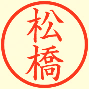 令和  ・  ・  年度　　引取り者カード令和  ・  ・  年度　　引取り者カード　　　　　熊本県立松橋支援学校　　（住所）　熊本県宇城市　　　　　　　　　松橋町南豊崎２５２番地　（電話）　０９６４－３２－０７２９※本カードは、引取り者が常時携帯し、緊急時の引取り時にご提示ください。学部・学年　　 中学　部 　　　 １  年　　　　　　熊本県立松橋支援学校　　（住所）　熊本県宇城市　　　　　　　　　松橋町南豊崎２５２番地　（電話）　０９６４－３２－０７２９※本カードは、引取り者が常時携帯し、緊急時の引取り時にご提示ください。児童生徒名　　松橋　一郎　　　　　熊本県立松橋支援学校　　（住所）　熊本県宇城市　　　　　　　　　松橋町南豊崎２５２番地　（電話）　０９６４－３２－０７２９※本カードは、引取り者が常時携帯し、緊急時の引取り時にご提示ください。引取り者名（続柄）　　松橋　松子　　　　　　（ 　祖母　 ）　　　　　熊本県立松橋支援学校　　（住所）　熊本県宇城市　　　　　　　　　松橋町南豊崎２５２番地　（電話）　０９６４－３２－０７２９※本カードは、引取り者が常時携帯し、緊急時の引取り時にご提示ください。担任確認欄　　　　　熊本県立松橋支援学校　　（住所）　熊本県宇城市　　　　　　　　　松橋町南豊崎２５２番地　（電話）　０９６４－３２－０７２９※本カードは、引取り者が常時携帯し、緊急時の引取り時にご提示ください。令和  ・  ・  年度　　引取り者カード令和  ・  ・  年度　　引取り者カード　　　　　熊本県立松橋支援学校　　（住所）　熊本県宇城市　　　　　　　　　松橋町南豊崎２５２番地　（電話）　０９６４－３２－０７２９※本カードは、引取り者が常時携帯し、緊急時の引取り時にご提示ください。学部・学年　   　　　部 　　　    年　　　　　　熊本県立松橋支援学校　　（住所）　熊本県宇城市　　　　　　　　　松橋町南豊崎２５２番地　（電話）　０９６４－３２－０７２９※本カードは、引取り者が常時携帯し、緊急時の引取り時にご提示ください。児童生徒名　　　　　熊本県立松橋支援学校　　（住所）　熊本県宇城市　　　　　　　　　松橋町南豊崎２５２番地　（電話）　０９６４－３２－０７２９※本カードは、引取り者が常時携帯し、緊急時の引取り時にご提示ください。引取り者名（続柄）　　　（  　　  　　）　　　　　熊本県立松橋支援学校　　（住所）　熊本県宇城市　　　　　　　　　松橋町南豊崎２５２番地　（電話）　０９６４－３２－０７２９※本カードは、引取り者が常時携帯し、緊急時の引取り時にご提示ください。担任確認欄　　　　　熊本県立松橋支援学校　　（住所）　熊本県宇城市　　　　　　　　　松橋町南豊崎２５２番地　（電話）　０９６４－３２－０７２９※本カードは、引取り者が常時携帯し、緊急時の引取り時にご提示ください。令和   ・  ・  年度　　引取り者カード令和   ・  ・  年度　　引取り者カード　　　　　熊本県立松橋支援学校　　（住所）　熊本県宇城市　　　　　　　　　松橋町南豊崎２５２番地　（電話）　０９６４－３２－０７２９※本カードは、引取り者が常時携帯し、緊急時の引取り時にご提示ください。学部・学年　　  　　　部 　　　    年　　　　　　　熊本県立松橋支援学校　　（住所）　熊本県宇城市　　　　　　　　　松橋町南豊崎２５２番地　（電話）　０９６４－３２－０７２９※本カードは、引取り者が常時携帯し、緊急時の引取り時にご提示ください。児童生徒名　　　　　熊本県立松橋支援学校　　（住所）　熊本県宇城市　　　　　　　　　松橋町南豊崎２５２番地　（電話）　０９６４－３２－０７２９※本カードは、引取り者が常時携帯し、緊急時の引取り時にご提示ください。引取り者名（続柄）　　　（  　　  　　）　　　　　熊本県立松橋支援学校　　（住所）　熊本県宇城市　　　　　　　　　松橋町南豊崎２５２番地　（電話）　０９６４－３２－０７２９※本カードは、引取り者が常時携帯し、緊急時の引取り時にご提示ください。担任確認欄　　　　　熊本県立松橋支援学校　　（住所）　熊本県宇城市　　　　　　　　　松橋町南豊崎２５２番地　（電話）　０９６４－３２－０７２９※本カードは、引取り者が常時携帯し、緊急時の引取り時にご提示ください。令和  ・  ・   年度　　引取り者カード令和  ・  ・   年度　　引取り者カード　　　　　熊本県立松橋支援学校　　（住所）　熊本県宇城市　　　　　　　　　松橋町南豊崎２５２番地　（電話）　０９６４－３２－０７２９※本カードは、引取り者が常時携帯し、緊急時の引取り時にご提示ください。学部・学年　　   　　部 　　　    年　　　　　　　熊本県立松橋支援学校　　（住所）　熊本県宇城市　　　　　　　　　松橋町南豊崎２５２番地　（電話）　０９６４－３２－０７２９※本カードは、引取り者が常時携帯し、緊急時の引取り時にご提示ください。児童生徒名　　　　　熊本県立松橋支援学校　　（住所）　熊本県宇城市　　　　　　　　　松橋町南豊崎２５２番地　（電話）　０９６４－３２－０７２９※本カードは、引取り者が常時携帯し、緊急時の引取り時にご提示ください。引取り者名（続柄）　　　（  　　  　　）　　　　　熊本県立松橋支援学校　　（住所）　熊本県宇城市　　　　　　　　　松橋町南豊崎２５２番地　（電話）　０９６４－３２－０７２９※本カードは、引取り者が常時携帯し、緊急時の引取り時にご提示ください。担任確認欄　　　　　熊本県立松橋支援学校　　（住所）　熊本県宇城市　　　　　　　　　松橋町南豊崎２５２番地　（電話）　０９６４－３２－０７２９※本カードは、引取り者が常時携帯し、緊急時の引取り時にご提示ください。